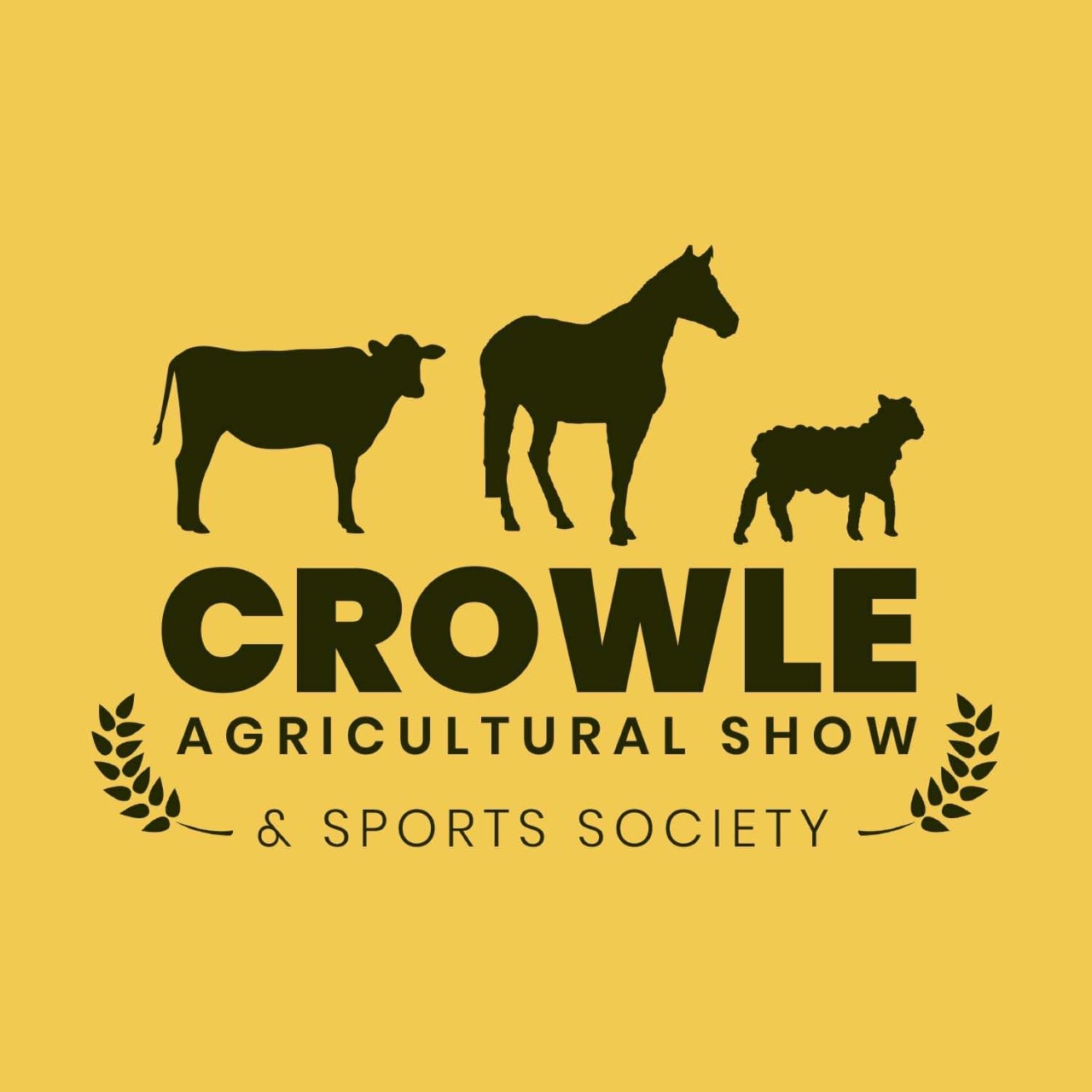 123rdCrowle ShowBy Kind Permission of T.C.BrearsEquestrian ScheduleClasses Include:-In Hand Equifest Qualifiers – Ridden Equifest Qualifiers –Northern Lights Master Championships Qualifier- Concours D’Elegance -  Retrained Racehorses– Fun Classes – £50 Supreme Championship and moreSunday 17th July 2022Godnow Road, Crowle, North Lincolnshire, DN17 4EE(Junction 2 M180 off A161)	www.crowleshow.org.uk	CLOSING DATES FOR ENTRIESNo entries accepted unless accompanied by full and correct fee.Closing Dates for Pre – entry 10th July 2022– entries accepted on the day.Entry Fees: £8.00 per class – pre-entry. £9.00 per class on the dayUnless specified otherwise within the scheduleMandatory First Aid Cover £2 per exhibitorNOTES FOR COMPETITORSALL COMPETITORS MUST HAVE THEIR OWN PUBLIC LIABILITY INSURANCEThe organisers do not accept liability for accidents or injury to horses or riders, nor damage or loss to vehicles or property. No claims entertained for anything that may happen to competitors, Spectators, their property, Grooms or horses, in connection with or arising out of this show. It shall be considered a condition of entry that each entrant shall agree to indemnify the promoters against legal action arising from any accident whatsoever. All exhibitors must have their own public liability insurance.Class sizes will be regulated and competitors will not be able to enter if the limit is reached.Competitors must adhere to the Equifest rules. Equifest qualifiers will be run under the Equifest rules, competitors are advised to consult the rules before entering any Equifest qualifier. These can be found on the Equifest website: www.equifest.org.ukNorthern Lights Master Championship – those placing 1st -3rd in their class should report to the secretaries tent with their rosette in order to collect a qualification card for the championships to be held at Arena UK July 2023It is the responsibility of the exhibitor to ensure their arrival on time to classes. All schedule times are approximate except for those stating ‘not before’Rule 82.21 – no member shall allow a stallion for which he/she is responsible, as owner lessee, authorised agent or rider to compete or be prepared to compete, in any showing or show jumping class without taking adequate precautions to ensure other members or the public are not put at risk of injury.Hard hats to be worn at all times when mounted with safety harness correctly fitted and securely fastened, this applies to every person when mounted and will involve disqualification for those who do not comply.Competitors to wear hats conforming to PAS015:1998 or EN 1384:1997 (with BSI Kitemark) SnellE2001 (with official Snell Label) and number AS/NZS 3838 2003. Any queries please check with officials on the day. Hats must be worn with the chinstrap correctly fastened at all times whilst mounted.We Ask that all entries are vaccinated annually against Equine Influenza - passports may be spot checked Children’s birth dates are taken from 1st January 2022All ponies showing in Mountain and Moorland and Part-bred classes must be registered with their respective breed societies. The officials will regulate the classes and the decision of the judge in very class is accepted as final, Brood mares must be 4 years and over, foals over 3 weeks old. No person will be allowed in the rings except by special permission of the officials.In all classes a pony is defined as been 14.2hh and underThe committee reserves the right to refuse entry or to disqualify any competitor. Further, the committee reserves the right to cancel if there are insufficient entries.The committee reserves the right to withhold prize money if there are  insufficient entries, Prizes will be awarded as follows:-Entries in classes 2-4 First prize money given. 5-8 entries second prize money given.Objections to be made to the secretary in writing before the distribution of prizes accompanied by a £20 deposit to be forfeited if the objection is found to be frivolous or unfounded.Competitors are responsible for presenting themselves at the ring before the class starts and are advised to keep up to date as class updates will not be announced. Failure to attend will result in the entry fee been forfeited and competitors will not be reimbursed,All prize winners will be paid on Show Day. All prize money is to be collected from the secretaries tent on the day ONLY. It is the exhibitors own responsibility to collect prize money.Entries to:- Mrs Jessica Revis-Harrison , 6 Windsor Crescent, Crowle, North Lincolnshire, DN17 4ENEquestrian Secretary Mrs Jessica Revis-Harrison 07772262640IN HAND SHOWING  (RING 1)The two highest placed exhibits not already qualified will qualify for the relevant Equifest Championship to be held at the East Of England Showground on the 18/08/22-20/09/22Judging to commence at 10:00am Prompt Judge: Erin RatcliffeEntry Fee: Pre Entry £8.00, £9.00 on the dayPrizes: 1st £10, 2nd £5 (Please note 1st place prize money given out if 2-4 entries in class, 2nd prize money given 5-8)Class 1		In Hand Best Turned OutClass 2		EQUIFEST OPEN MOUNTAIN & MOORLAND IN HANDOpen to In Hand Mountain & Moorland ponies registered with their respective Pure Bred Societies of Connemara, Dales, Dartmoor, Exmoor, Fell, Highland, New Forest, Shetland, Welsh A, B, C and D. Stallion, mare, colt, filly or gelding, any age.This class may be divided as appropriate.Class 3		In Hand Horse 4 years & Over (To include hunter and sports horse)		Open to any horse expected to reach over 148cms at maturityClass 4		In Hand Style, Manners and Appearance		Open to Horses &Ponies of any height, any age.		To be judged on the animals’ way of going, Turnout, Presentation and partnershipClass 5		EQUIFEST IN HAND PIEBALD / SKEWBALDOpen in Hand Piebald / Skewbald stallion, mare, colt, filly or gelding, any age. The first three places will also qualify for the BSPA Championships subject to their show rules & conditionsClasses may be divided according to entries.Class 6		In Hand CobClass 7		In Hand Veteran Horse or Pony		Open to horses and ponies 15 years and overIN HAND SHOWING  (RING 2)The two highest placed exhibits not already qualified will qualify for the relevant Equifest Championship to be held at the East Of England Showground on the 18/08/22-20/09/22Judging to commence at 10:30am Prompt Judge: Taira RazaEntry Fee: Pre Entry £8.00, £9.00 on the dayPrizes: 1st £10, 2nd £5 (Please note 1st place prize money given out if 2-4 entries in class, 2nd prize money given 5-8)Class 8		Young stock, Colt Filly or Gelding. 1,2 &3 years of age ( to include hunter and sports horse)		Open to any height, horse or ponyClass 9		Open Miniatures in Hand		Open to animals 10hh and Under. To include Shetland ponies.Class 10 		Best RescueClass 11		Young HandlerOpen to those aged 15 years and under on the 1st January in the current year. Horse or Pony to be aged 4 years and over. Class 12	EQUIFEST OPEN IN HAND RIDING PONIESIn hand Riding Ponies, stallion, mare, colt, filly or gelding. Any age, not to exceed 153cms at maturity. Classes may be divided according to entries.Judging to follow on but not before 12:45pmClass 13		Novice In Hand Horse or Pony		Combination to be in their first season showing togetherClass 14	In Hand Coloured horse or pony, any age (to include Duns etc)		Open to horse or pony of any height.Class 15		In Hand Best Condition Horse or PonyClass 16		In Hand Bonny Pony		Open to pony any age and any height not exceeding 148cmsClass 17		Foreign Breeds		To include Fresians, Arabs, Fjords, Quarter Horse, lustiano, percherons etc Class  18	Concours D’Elegance -  (Please Note this class will be Judged in Ring 2 by Miss Taira Raza at Approximately 14:30) -  In Hand - HORSE OR PONY 4 year old and overCHAMPIONSHIP – IN HAND PONY/HORSE1st and 2nd Prize winners from classes 1-17 to competeChampion and Reserve champion are required to come forward for the Supreme ChampionshipRIDDEN SHOW CLASSES – (RING 1)The two highest placed exhibits not already qualified will qualify for the relevant Equifest Championship to be held at the East of England Showground on the 18/08/22-20/09/22Judging to Commence Not Before 12:30Judge: Erin RatcliffeEntry Fee: Pre Entry £8.00, £9.00 on the dayPrizes: 1st £10, 2nd £5 (Please note 1st place prize money given out if 2-4 entries in class, 2nd prize money given 5-8)Class 19	Best Turned Out Pony		Exhibitors will only be required to walk.Class 20	Lead Rein PoniesOpen to ponies 4 years and over not exceeding 128cm, mare or gelding. Riders not to have attained their 9th birthday before the 1st January the current year. To be led by an attendant and shown in a snaffle bridle. Lead reins to be attached to the noseband.Class 21		Walk/Trot First RiddenClass 22		EQUIFEST OPEN SHOW PONY FIRST RIDDENFirst Ridden Pony, mare or gelding, 4 years old and over, not exceeding 128cm. Riders not to have attained their 10th birthday before 1st January in the current year. To be shown in any suitable bridle.Class 23		EQUIFEST OPEN SHOW HUNTER PONY- LEAD REINShow Hunter Pony Lead Rein, mare or gelding, 4 years old and over, not exceeding 128cms. Rider not to have attained their 9th birthday before 1st January in the current year.MINI CHAMPIONSHIPOpen to first and second prize winners from classes 19-23Champion and Reserve to go forward to supreme of show.RIDDEN SHOW CLASSES – (RING 3)The two highest placed exhibits not already qualified will qualify for the relevant Equifest Championship to be held at the East of England Showground on the 18/08/22-20/09/22Judging to commence at 10:45 hrs PromptJudge: Carole Foster-GillEntry Fee: Pre Entry £8.00, £9.00 on the dayPrizes: 1st £10, 2nd £5 (Please note 1st place prize money given out if 2-4 entries in class, 2nd prize money given 5-8)Class 24 	EQUIFEST OPEN RIDDEN MOUNTAIN & MOORLANDOpen to Mountain & Moorland ponies registered with their respective Pure Bred Societies of Connemara, Dales, Dartmoor, Exmoor, Fell, Highland, New Forest, Shetland, Welsh A, B, C and D. Stallion, mare or gelding, 4 years old and over. Rider any age.This class may be divided as appropriate.Class 25		Ridden Coloured PonyOpen to ponies aged 4 years and over, not exceeding 148cms. Rider to be 16 years and under on 1st January in the current year.Class 26		Ridden Ponyopen to ponies not exceeding 14.2hh. riders aged 16 and under, Animals to be aged 4 years and older.Class 27		Ridden Veteran Pony		Open to ponies 15 years and over. Riders any age.Class 28 		Most Promising CombinationOpen to Horses and Ponies, Any height. Animals to be aged 4 years and over. Riders any age.Class 29	EQUIFEST OPEN RIDING HORSESOpen Riding Horse, mare or gelding, 4 years old and over, any height. Riders any age.Classes may be divided as follows: Small Riding Horses - mare or gelding, 4 years old and over, exceeding 148cms but not exceeding 158cms. Riders any age. Large Riding Horses - mare or gelding, 4 years old and over, exceeding 158cms. Riders any age.Class 30		EQUIFEST OPEN RIDDEN COBSOpen Ridden Cob, mare or gelding, 4 years old & over, exceeding 148cms but not exceeding 155cms. To be shown hogged and trimmed. Riders any age.Classes may be divided as follows:· Open Lightweight Ridden Cob, mare or gelding, exceeding 148cms but not exceeding 155cms. To be shown hogged and trimmed. Riders any age.Open Heavyweight Ridden Cob, mare or gelding, exceeding 148cms but not exceeding 155cms. To be shown hogged and trimmed. Riders any age.Class 31		EQUIFEST OPEN RIDDEN HUNTERSOpen Ridden Hunter, mare or gelding, 4 years old & over, exceeding 153cms. Riders any age.Classes may be divided as follows: Lightweight Hunter, mare or gelding, 4 years old and over, capable of carrying up to 12.7 stone. Middleweight Hunter, mare or gelding, 4 years old and over, capable of carrying 12.7 stone but not 14 stone.Heavyweight Hunter, mare or gelding, 4 years old and over capable of carrying over 14 stone.Judging To Follow On But Not Before 13:30hrsClass 32	Best Turned Out HorseMare of gelding. 4 years old and over, any height. Riders any age.Class 33		Retrained RacehorseOpen to horses aged 4 years and over, riders any age. Horses must have competed in a minimum of one race – passport may be checked for eligibilityClass 34		Ridden ColouredOpen to Skewbald, Piebald, Tri, Spotted and duns. Animals to be aged 4 years and over, Riders any age, Animals any height,Class 35		Ridden Horse		Horses aged over 4 years old , Riders any age.Class 36	Concours D’Elegance -  (Please Note this class will be Judged in Ring 2 by Miss Taira Raza at Approximately 14:30) -  RIDDEN HORSE OR PONY 4 year old and over including lead rein. Class 37		Ridden Veteran Horse		Open to horses aged 15 years and over. Riders any age. To include Part breedsRidden ChampionshipRing Three1st and 2nd prize winners from classes 24-37 (not to include concours classes) to compete.Champion and reserve champion are required to come forward for the supreme championship.Supreme ChampionshipOpen to all champions and reserve champions, from In Hand, Mini and Ridden Championships. This will take place in the main ring. Judging is not to commence before all showing classes have completed. Exact timings to be available on the day via the secretary’s tent and exhibitors are responsible for checking actual timings in person.£50 Prize Money to Supreme Champion